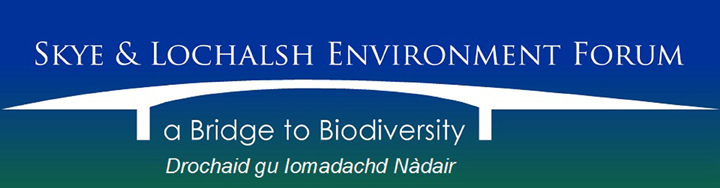 Skye & LochalshCOMMUNITY ASH DIEBACK PROJECTSURVEY DATA FORMhttps://slef.org.uk/slef-ash-dieback-project.aspPlease submit records of ash trees infected with ash dieback, as follows:One sheet per tree or per group of trees/saplings, as appropriateName:					Contact:Date:dd/mm/yyyyLocation:Place name and/or descriptionOS Grid Reference (or latitude:longitude or what3words):Smart phone apps are ideal for this purpose. Recommended (Android): GPS Waypoints Navigator from DS Software (£6.60); GPS Test Plus (free or £10 without ads). Probably built into iPhone or use an Apple app. OR identify a three-word location using the what3words app (free).Image(s): 1. The site; 2. Whole tree(s); 3. Diseased portion of tree; 4. Close-ups as relevantPlease submit by e-mail to huntsup@theyorkwaits.org.uk Add image file identifiers and brief descriptive notes here:Tree description: Sapling (narrow ~2-4m) – Medium (spreading ~4-10m) – Mature (> 10m)Size ranges are approximate: for guidance onlyNotes, Comments and Observations:Ideally, please visit the site once every year when trees are in leaf and report on progress.Send/deliver completed forms to: James Merryweather, The Whins, Auchtertyre IV40 8EG or scan and e-mail to huntsup@theyorkwaits.org.uk